New Jersey Department of Human Services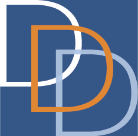 Division of Developmental DisabilitiesBehavior Management Committee Referral Form		Used for making referrals to the DDD Behavior Management CommitteePurpose of the DDD Behavior Management CommitteeThe purpose of the DDD Behavior Management Committee is to operate as an objective review board in determining the clinical appropriateness of behavior support plans based on corresponding data protecting the behavioral rights of Individuals with developmental disabilities. Specifically, the Committee offers clinical expertise for restrictive behavior support plans but can review non-restrictive behavior support plans if requested and warranted advisement in difficult situations, where action is required and there may be implication to the rights of the Individual. Information about Behavior Management Committees can be found in Division Circular #18. Referrals to the DDD Behavior Management Committee are made using the form below.InstructionsThe DDD Behavior Management Committee (BMC) meets monthly as submissions are received.  The Committee Chair can call an emergency meeting as needed. One email should be sent with the completed referral form and all supporting documentation attached, using the subject line, “Behavior Management Committee Referral” to the Behavior Management Committee Mailbox, DDD.BMC@dhs.nj.gov.  No more than four (4) plans will be discussed at a meeting.A referral is complete only when all documentation related to the reason for the referral is submitted. This includes current evaluations/consultations, supporting evidence (i.e. data sheets), IDT Notes, and if applicable, prescriptions for non-highly restrictive mechanical restraints (see Division Circular #20).Behavior Support Plans using level III techniques require review by a Behavior Management Committee (BMC) prior to submitting the Human Rights Committee Referral Form. When referring such a case to the HRC, review by a BMC shall be completed first. (See Division Circulars #4 and #18 for more information.) At least one involved behavior support staff (BCBA, Behavior Specialist, etc.), with knowledge of pertinent information related to the Individual’s behavior plan, must attend the Behavior Management Committee meeting to present the case. At this time, meetings are held virtually via video conference. Meeting invitations are sent to all attendees one week prior to the meeting.When making a referral to the BMC, ensure all involved parties are aware. This includes Support Coordination, Service Providers, the Individual/Legal Guardian/involved family members. Reach out to the Behavior Management Committee Mailbox, DDD.BMC@dhs.nj.gov, with any questions.Links to Division Circulars:Division Circular 4: Division of Developmental Disabilities Organizational RulesDivision Circular 5: Human Rights CommitteesDivision Circular 18: Behavior Management CommitteeDivision Circular 20 : Mechanical Restraint and Safeguarding EquipmentDivision Circular 34: Behavior Modification Programming (1999)Referral to DDD Behavior Management CommitteeReferral to DDD Behavior Management CommitteeReferral to DDD Behavior Management CommitteeReferral to DDD Behavior Management CommitteeReferral to DDD Behavior Management CommitteeIndividual InformationIndividual InformationIndividual InformationIndividual InformationIndividual InformationIndividual’s Name: DDD ID Number: Individual’s Age: Individual’s Name: DDD ID Number: Individual’s Age: Individual’s Name: DDD ID Number: Individual’s Age: NJCAT Score: Tier: Assessment Date: NJCAT Score: Tier: Assessment Date: Guardianship Status: Guardianship Status: Guardianship Status: Legal Guardian’s Name: Legal Guardian’s Name: Phone Number: Phone Number: Phone Number: Email Address: Email Address: Please describe the Individual’s current living arrangements:Please describe the Individual’s current living arrangements:Please describe the Individual’s current living arrangements:Please describe the Individual’s current living arrangements:Please describe the Individual’s current living arrangements:Clinical Information and Support NeedsClinical Information and Support NeedsClinical Information and Support NeedsClinical Information and Support NeedsClinical Information and Support NeedsList all Diagnoses (intellectual and/or developmental disabilities, mental health, medical):List all Diagnoses (intellectual and/or developmental disabilities, mental health, medical):List all Diagnoses (intellectual and/or developmental disabilities, mental health, medical):List all Diagnoses (intellectual and/or developmental disabilities, mental health, medical):List all Diagnoses (intellectual and/or developmental disabilities, mental health, medical):List all prescribed medications:Note: If current Medication Administration Records (MARs) are included with the referral, medications do not need to be listed here. Skip to the next question.  (To add rows, click on the last row and click the Plus Sign: +)List all prescribed medications:Note: If current Medication Administration Records (MARs) are included with the referral, medications do not need to be listed here. Skip to the next question.  (To add rows, click on the last row and click the Plus Sign: +)List all prescribed medications:Note: If current Medication Administration Records (MARs) are included with the referral, medications do not need to be listed here. Skip to the next question.  (To add rows, click on the last row and click the Plus Sign: +)List all prescribed medications:Note: If current Medication Administration Records (MARs) are included with the referral, medications do not need to be listed here. Skip to the next question.  (To add rows, click on the last row and click the Plus Sign: +)List all prescribed medications:Note: If current Medication Administration Records (MARs) are included with the referral, medications do not need to be listed here. Skip to the next question.  (To add rows, click on the last row and click the Plus Sign: +)Name of MedicationDosageFrequencyFrequencyNotesDescribe the supports required in each of the following areas:Self-Care: Supervision in the community: Behavioral: Medical: List current services and Service Provider names:Referral InformationDescribe the reason for the referral:Describe behavioral concerns related to this request:Describe previous and current interventions and outcomes:Has this matter been reviewed by a Human Rights Committee? Yes      No If Yes, describe the outcome: Has this case been reviewed by any other committee or entity (internal/external)? Yes      No If Yes, describe the outcome: Describe the Individual’s preferences/wishes related to the request:Describe the Legal Guardian’s preferences/wishes related to the request:Please list supplemental documentation submitted with this referral:Please list supplemental documentation submitted with this referral:Referral Source and Support Coordinator InformationReferral Source and Support Coordinator InformationName of person initiating the referral: Name of person initiating the referral: Title: Date of Referral: Phone Number and Email Address: Phone Number and Email Address: Support Coordination Agency’s Name: Support Coordination Agency’s Name: Support Coordinator’s Name, if different from above: Support Coordinator’s Name, if different from above: Phone Number and Email Address: Phone Number and Email Address: Support Coordinator Supervisor’s Name: Support Coordinator Supervisor’s Name: Phone Number and Email Address: Phone Number and Email Address: To be completed by the Committee Chairperson:To be completed by the Committee Chairperson:Date of BMC Meeting:Date recommendations were shared with attendees:Does the ISP/IHP require updating? Yes   No       If Yes, please describe:Does the ISP/IHP require updating? Yes   No       If Yes, please describe:Further follow-up needed from OOL, HRC, OI, Other? Yes   No       If Yes, please describe:Further follow-up needed from OOL, HRC, OI, Other? Yes   No       If Yes, please describe:BMC Recommendations:BMC Recommendations: